ANEXO R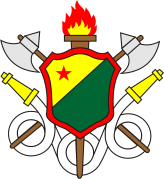 ESTADO DO ACRECORPO DE BOMBEIROS MILITARESTADO DO ACRECORPO DE BOMBEIROS MILITARESTADO DO ACRECORPO DE BOMBEIROS MILITARESTADO DO ACRECORPO DE BOMBEIROS MILITARESTADO DO ACRECORPO DE BOMBEIROS MILITARESTADO DO ACRECORPO DE BOMBEIROS MILITARLaudo técnico de execução/manutenção do Sistema Proteção por Descargas Atmosféricas (SPDA)  Laudo técnico de execução/manutenção do Sistema Proteção por Descargas Atmosféricas (SPDA)  Laudo técnico de execução/manutenção do Sistema Proteção por Descargas Atmosféricas (SPDA)  Laudo técnico de execução/manutenção do Sistema Proteção por Descargas Atmosféricas (SPDA)  Laudo técnico de execução/manutenção do Sistema Proteção por Descargas Atmosféricas (SPDA)  Laudo técnico de execução/manutenção do Sistema Proteção por Descargas Atmosféricas (SPDA)  IDENTIFICAÇÃO DA EDIFICAÇÃO E/OU ÁREA DE RISCOIDENTIFICAÇÃO DA EDIFICAÇÃO E/OU ÁREA DE RISCOIDENTIFICAÇÃO DA EDIFICAÇÃO E/OU ÁREA DE RISCOIDENTIFICAÇÃO DA EDIFICAÇÃO E/OU ÁREA DE RISCOIDENTIFICAÇÃO DA EDIFICAÇÃO E/OU ÁREA DE RISCOIDENTIFICAÇÃO DA EDIFICAÇÃO E/OU ÁREA DE RISCORazão social:Razão social:Razão social:Razão social:CNJP:CNJP:Logradouro:Logradouro:NºNºÁREA M²:ÁREA M²:Bairro:Bairro:Cidade:Cidade:Complemento:Complemento:Proprietário:Proprietário:Proprietário:Proprietário:CPF/CNPJ:CPF/CNPJ:Resp. pelo uso:Resp. pelo uso:Resp. pelo uso:Resp. pelo uso:CPF/CNPJ:CPF/CNPJ:Uso, divisão e descrição:Uso, divisão e descrição:Uso, divisão e descrição:Uso, divisão e descrição:Nº PCIP:Nº PCIP:IDENTIFICAÇÃO DO RESPONSÁVEL PELO LAUDO TÉCNICOIDENTIFICAÇÃO DO RESPONSÁVEL PELO LAUDO TÉCNICOIDENTIFICAÇÃO DO RESPONSÁVEL PELO LAUDO TÉCNICOIDENTIFICAÇÃO DO RESPONSÁVEL PELO LAUDO TÉCNICOIDENTIFICAÇÃO DO RESPONSÁVEL PELO LAUDO TÉCNICOIDENTIFICAÇÃO DO RESPONSÁVEL PELO LAUDO TÉCNICONome:Nome:Nome:Nome:CREA:CREA:Endereço:Endereço:Endereço:NºComplemento:Complemento:Bairro:Bairro:Bairro:Cidade:CEP:CEP:E-mail:E-mail:E-mail:E-mail:Fone:Fone:Nº da ART:Nº da ART:Nº da ART:Nº da ART:Nº da ART:Nº da ART:DA EXECUÇÃO/MANUTENÇÃO DO SISTEMA PREVENTIVODA EXECUÇÃO/MANUTENÇÃO DO SISTEMA PREVENTIVODA EXECUÇÃO/MANUTENÇÃO DO SISTEMA PREVENTIVODA EXECUÇÃO/MANUTENÇÃO DO SISTEMA PREVENTIVODA EXECUÇÃO/MANUTENÇÃO DO SISTEMA PREVENTIVODA EXECUÇÃO/MANUTENÇÃO DO SISTEMA PREVENTIVO3.1 – SUBSISTEMA DE CAPTAÇÃO3.1 – SUBSISTEMA DE CAPTAÇÃO3.1 – SUBSISTEMA DE CAPTAÇÃO3.1 – SUBSISTEMA DE CAPTAÇÃO3.1 – SUBSISTEMA DE CAPTAÇÃO3.1 – SUBSISTEMA DE CAPTAÇÃONESTE CAMPO O PROFISSIONAL DEVERÁ DESCREVER O TIPO DE SISTEMA ADOTADO, DESCREVENDO SUA FUNÇÃO.NESTE CAMPO O PROFISSIONAL DEVERÁ DESCREVER O TIPO DE SISTEMA ADOTADO, DESCREVENDO SUA FUNÇÃO.NESTE CAMPO O PROFISSIONAL DEVERÁ DESCREVER O TIPO DE SISTEMA ADOTADO, DESCREVENDO SUA FUNÇÃO.NESTE CAMPO O PROFISSIONAL DEVERÁ DESCREVER O TIPO DE SISTEMA ADOTADO, DESCREVENDO SUA FUNÇÃO.NESTE CAMPO O PROFISSIONAL DEVERÁ DESCREVER O TIPO DE SISTEMA ADOTADO, DESCREVENDO SUA FUNÇÃO.NESTE CAMPO O PROFISSIONAL DEVERÁ DESCREVER O TIPO DE SISTEMA ADOTADO, DESCREVENDO SUA FUNÇÃO.ANEXAR FOTOS DO SISTEMA INSTALADO(Mínimo de duas fotos coloridas em distâncias diferentes)ANEXAR FOTOS DO SISTEMA INSTALADO(Mínimo de duas fotos coloridas em distâncias diferentes)ANEXAR FOTOS DO SISTEMA INSTALADO(Mínimo de duas fotos coloridas em distâncias diferentes)ANEXAR FOTOS DO SISTEMA INSTALADO(Mínimo de duas fotos coloridas em distâncias diferentes)ANEXAR FOTOS DO SISTEMA INSTALADO(Mínimo de duas fotos coloridas em distâncias diferentes)ANEXAR FOTOS DO SISTEMA INSTALADO(Mínimo de duas fotos coloridas em distâncias diferentes)3.2 – SUBSISTEMA DE DESCIDA3.2 – SUBSISTEMA DE DESCIDA3.2 – SUBSISTEMA DE DESCIDA3.2 – SUBSISTEMA DE DESCIDA3.2 – SUBSISTEMA DE DESCIDA3.2 – SUBSISTEMA DE DESCIDANESTE CAMPO O PROFISSIONAL DEVERÁ DESCREVER COMO SÃO OS CONDUTORES ADOTADOS, DESCREVENDO SUA SITUAÇÃO.NESTE CAMPO O PROFISSIONAL DEVERÁ DESCREVER COMO SÃO OS CONDUTORES ADOTADOS, DESCREVENDO SUA SITUAÇÃO.NESTE CAMPO O PROFISSIONAL DEVERÁ DESCREVER COMO SÃO OS CONDUTORES ADOTADOS, DESCREVENDO SUA SITUAÇÃO.NESTE CAMPO O PROFISSIONAL DEVERÁ DESCREVER COMO SÃO OS CONDUTORES ADOTADOS, DESCREVENDO SUA SITUAÇÃO.NESTE CAMPO O PROFISSIONAL DEVERÁ DESCREVER COMO SÃO OS CONDUTORES ADOTADOS, DESCREVENDO SUA SITUAÇÃO.NESTE CAMPO O PROFISSIONAL DEVERÁ DESCREVER COMO SÃO OS CONDUTORES ADOTADOS, DESCREVENDO SUA SITUAÇÃO.ANEXAR FOTOS DOS CONDUTORES(Mínimo de duas fotos coloridas em distâncias diferentes)ANEXAR FOTOS DOS CONDUTORES(Mínimo de duas fotos coloridas em distâncias diferentes)ANEXAR FOTOS DOS CONDUTORES(Mínimo de duas fotos coloridas em distâncias diferentes)ANEXAR FOTOS DOS CONDUTORES(Mínimo de duas fotos coloridas em distâncias diferentes)ANEXAR FOTOS DOS CONDUTORES(Mínimo de duas fotos coloridas em distâncias diferentes)ANEXAR FOTOS DOS CONDUTORES(Mínimo de duas fotos coloridas em distâncias diferentes)3.3 – DAS CONEXÕES3.3 – DAS CONEXÕES3.3 – DAS CONEXÕES3.3 – DAS CONEXÕES3.3 – DAS CONEXÕES3.3 – DAS CONEXÕESNESTE CAMPO O PROFISSIONAL DEVERÁ DESCREVER OS CONECTORES ADOTADOS, DESCREVENDO SUA SITUAÇÃO.NESTE CAMPO O PROFISSIONAL DEVERÁ DESCREVER OS CONECTORES ADOTADOS, DESCREVENDO SUA SITUAÇÃO.NESTE CAMPO O PROFISSIONAL DEVERÁ DESCREVER OS CONECTORES ADOTADOS, DESCREVENDO SUA SITUAÇÃO.NESTE CAMPO O PROFISSIONAL DEVERÁ DESCREVER OS CONECTORES ADOTADOS, DESCREVENDO SUA SITUAÇÃO.NESTE CAMPO O PROFISSIONAL DEVERÁ DESCREVER OS CONECTORES ADOTADOS, DESCREVENDO SUA SITUAÇÃO.NESTE CAMPO O PROFISSIONAL DEVERÁ DESCREVER OS CONECTORES ADOTADOS, DESCREVENDO SUA SITUAÇÃO.ANEXAR FOTOS DOS CONECTORES(Mínimo de duas fotos coloridas em distâncias diferentes)ANEXAR FOTOS DOS CONECTORES(Mínimo de duas fotos coloridas em distâncias diferentes)ANEXAR FOTOS DOS CONECTORES(Mínimo de duas fotos coloridas em distâncias diferentes)ANEXAR FOTOS DOS CONECTORES(Mínimo de duas fotos coloridas em distâncias diferentes)ANEXAR FOTOS DOS CONECTORES(Mínimo de duas fotos coloridas em distâncias diferentes)ANEXAR FOTOS DOS CONECTORES(Mínimo de duas fotos coloridas em distâncias diferentes)3.4 – SUBSISTEMA DE ATERRAMENTO3.4 – SUBSISTEMA DE ATERRAMENTO3.4 – SUBSISTEMA DE ATERRAMENTO3.4 – SUBSISTEMA DE ATERRAMENTO3.4 – SUBSISTEMA DE ATERRAMENTO3.4 – SUBSISTEMA DE ATERRAMENTONESTE CAMPO O PROFISSIONAL DEVERÁ DESCREVER O TIPO DE ATERRAMENTO ADOTADO, DESCREVENDO SUA SITUAÇÃO.NESTE CAMPO O PROFISSIONAL DEVERÁ DESCREVER O TIPO DE ATERRAMENTO ADOTADO, DESCREVENDO SUA SITUAÇÃO.NESTE CAMPO O PROFISSIONAL DEVERÁ DESCREVER O TIPO DE ATERRAMENTO ADOTADO, DESCREVENDO SUA SITUAÇÃO.NESTE CAMPO O PROFISSIONAL DEVERÁ DESCREVER O TIPO DE ATERRAMENTO ADOTADO, DESCREVENDO SUA SITUAÇÃO.NESTE CAMPO O PROFISSIONAL DEVERÁ DESCREVER O TIPO DE ATERRAMENTO ADOTADO, DESCREVENDO SUA SITUAÇÃO.NESTE CAMPO O PROFISSIONAL DEVERÁ DESCREVER O TIPO DE ATERRAMENTO ADOTADO, DESCREVENDO SUA SITUAÇÃO.ANEXAR FOTOS DO ATERRAMENTO(Mínimo de duas fotos em distâncias diferentes)ANEXAR FOTOS DO ATERRAMENTO(Mínimo de duas fotos em distâncias diferentes)ANEXAR FOTOS DO ATERRAMENTO(Mínimo de duas fotos em distâncias diferentes)ANEXAR FOTOS DO ATERRAMENTO(Mínimo de duas fotos em distâncias diferentes)ANEXAR FOTOS DO ATERRAMENTO(Mínimo de duas fotos em distâncias diferentes)ANEXAR FOTOS DO ATERRAMENTO(Mínimo de duas fotos em distâncias diferentes)5 - CONCLUSÃO5 - CONCLUSÃO5 - CONCLUSÃO5 - CONCLUSÃO5 - CONCLUSÃO5 - CONCLUSÃOO Sistema de proteção contra descargas atmosféricas – SPDA, foi projetado e executado conforme a legislação em vigor e às normas vigentes e encontram-se em perfeito estado de utilização sem nenhuma restrição.Sendo assim, assumo total responsabilidade pelas informações apresentadas neste laudo técnico de responsabilidade.O Sistema de proteção contra descargas atmosféricas – SPDA, foi projetado e executado conforme a legislação em vigor e às normas vigentes e encontram-se em perfeito estado de utilização sem nenhuma restrição.Sendo assim, assumo total responsabilidade pelas informações apresentadas neste laudo técnico de responsabilidade.O Sistema de proteção contra descargas atmosféricas – SPDA, foi projetado e executado conforme a legislação em vigor e às normas vigentes e encontram-se em perfeito estado de utilização sem nenhuma restrição.Sendo assim, assumo total responsabilidade pelas informações apresentadas neste laudo técnico de responsabilidade.O Sistema de proteção contra descargas atmosféricas – SPDA, foi projetado e executado conforme a legislação em vigor e às normas vigentes e encontram-se em perfeito estado de utilização sem nenhuma restrição.Sendo assim, assumo total responsabilidade pelas informações apresentadas neste laudo técnico de responsabilidade.O Sistema de proteção contra descargas atmosféricas – SPDA, foi projetado e executado conforme a legislação em vigor e às normas vigentes e encontram-se em perfeito estado de utilização sem nenhuma restrição.Sendo assim, assumo total responsabilidade pelas informações apresentadas neste laudo técnico de responsabilidade.O Sistema de proteção contra descargas atmosféricas – SPDA, foi projetado e executado conforme a legislação em vigor e às normas vigentes e encontram-se em perfeito estado de utilização sem nenhuma restrição.Sendo assim, assumo total responsabilidade pelas informações apresentadas neste laudo técnico de responsabilidade._____Cidade __, ____dia__, ___mês___, 20__________Cidade __, ____dia__, ___mês___, 20__________Cidade __, ____dia__, ___mês___, 20__________Cidade __, ____dia__, ___mês___, 20__________Cidade __, ____dia__, ___mês___, 20__________Cidade __, ____dia__, ___mês___, 20__________Cidade __, ____dia__, ___mês___, 20__________Cidade __, ____dia__, ___mês___, 20__________Cidade __, ____dia__, ___mês___, 20__________Cidade __, ____dia__, ___mês___, 20__________Cidade __, ____dia__, ___mês___, 20__________Cidade __, ____dia__, ___mês___, 20___________________________________________________________________________________________________________________________________________________________________________________________________________________________________________________________________________________________________________________________________AssinaturaAssinaturaAssinaturaAssinaturaAssinaturaAssinatura1 Falsidade ideológicaArt. 299 - Omitir, em documento público ou particular, declaração que dele devia constar, ou nele inserir ou fazer inserir declaração falsa ou diversa da que devia ser escrita, com o fim de prejudicar direito, criar obrigação ou alterar a verdade sobre fato juridicamente relevante:Pena - reclusão, de um a cinco anos, e multa, se o documento é público, e reclusão de um a três anos, e multa, se o documento é particular.Parágrafo único - Se o agente é funcionário público, e comete o crime prevalecendo-se do cargo, ou se a falsificação ou alteração é de assentamento de registro civil, aumenta-se a pena de sexta parte.1 Falsidade ideológicaArt. 299 - Omitir, em documento público ou particular, declaração que dele devia constar, ou nele inserir ou fazer inserir declaração falsa ou diversa da que devia ser escrita, com o fim de prejudicar direito, criar obrigação ou alterar a verdade sobre fato juridicamente relevante:Pena - reclusão, de um a cinco anos, e multa, se o documento é público, e reclusão de um a três anos, e multa, se o documento é particular.Parágrafo único - Se o agente é funcionário público, e comete o crime prevalecendo-se do cargo, ou se a falsificação ou alteração é de assentamento de registro civil, aumenta-se a pena de sexta parte.1 Falsidade ideológicaArt. 299 - Omitir, em documento público ou particular, declaração que dele devia constar, ou nele inserir ou fazer inserir declaração falsa ou diversa da que devia ser escrita, com o fim de prejudicar direito, criar obrigação ou alterar a verdade sobre fato juridicamente relevante:Pena - reclusão, de um a cinco anos, e multa, se o documento é público, e reclusão de um a três anos, e multa, se o documento é particular.Parágrafo único - Se o agente é funcionário público, e comete o crime prevalecendo-se do cargo, ou se a falsificação ou alteração é de assentamento de registro civil, aumenta-se a pena de sexta parte.1 Falsidade ideológicaArt. 299 - Omitir, em documento público ou particular, declaração que dele devia constar, ou nele inserir ou fazer inserir declaração falsa ou diversa da que devia ser escrita, com o fim de prejudicar direito, criar obrigação ou alterar a verdade sobre fato juridicamente relevante:Pena - reclusão, de um a cinco anos, e multa, se o documento é público, e reclusão de um a três anos, e multa, se o documento é particular.Parágrafo único - Se o agente é funcionário público, e comete o crime prevalecendo-se do cargo, ou se a falsificação ou alteração é de assentamento de registro civil, aumenta-se a pena de sexta parte.1 Falsidade ideológicaArt. 299 - Omitir, em documento público ou particular, declaração que dele devia constar, ou nele inserir ou fazer inserir declaração falsa ou diversa da que devia ser escrita, com o fim de prejudicar direito, criar obrigação ou alterar a verdade sobre fato juridicamente relevante:Pena - reclusão, de um a cinco anos, e multa, se o documento é público, e reclusão de um a três anos, e multa, se o documento é particular.Parágrafo único - Se o agente é funcionário público, e comete o crime prevalecendo-se do cargo, ou se a falsificação ou alteração é de assentamento de registro civil, aumenta-se a pena de sexta parte.1 Falsidade ideológicaArt. 299 - Omitir, em documento público ou particular, declaração que dele devia constar, ou nele inserir ou fazer inserir declaração falsa ou diversa da que devia ser escrita, com o fim de prejudicar direito, criar obrigação ou alterar a verdade sobre fato juridicamente relevante:Pena - reclusão, de um a cinco anos, e multa, se o documento é público, e reclusão de um a três anos, e multa, se o documento é particular.Parágrafo único - Se o agente é funcionário público, e comete o crime prevalecendo-se do cargo, ou se a falsificação ou alteração é de assentamento de registro civil, aumenta-se a pena de sexta parte.